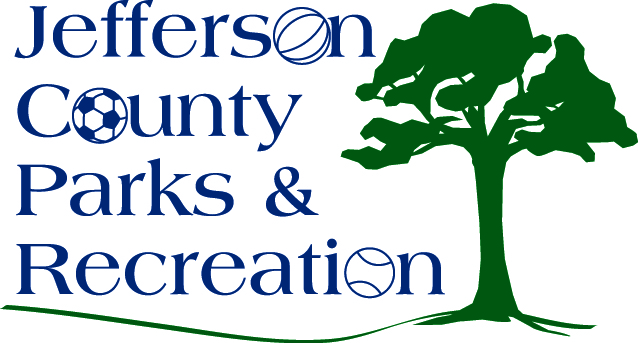  Call to Order				 Roll CallNew BusinessDiscussion and possible action on approval of MOU with Town and Trail Alliance of Harpers Ferry-Bolivar to allow seasonal long distance camping at Bolivar Nature Park.